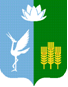 АДМИНИСТРАЦИЯ КРАСНОКУТСКОГО СЕЛЬСКОГО ПОСЕЛЕНИЯРАСПОРЯЖЕНИЕ11.10.2019 г.                                        с. Красный Кут                                           №29Об организации и проведении обязательных общественных работосужденным Утовка Е.В.     На основании Федерального закона от 06.10.03 г. № 131-ФЗ « Об общих принципах организации местного самоуправления в Российской Федерации», руководствуясь Уставом Краснокутского сельского поселения, в соответствии с направлением Филиала по Спасскому району ФКУ « УИИ ГУФСИН России по Приморскому краю» от 10.10.2019 г. № 25/УИИ/20-97:     1. Организовать и провести обязательные общественные работы по благоустройству территории с. Красный Кут с 14.10.2019 года, сроком на 240 часов.     Исполнитель- Утовка Евгений Витальевич, 15.03.1993 г.р.     2. Ответственным за организацию и выполнения обязательных работ, ведение ежедневного табеля учета рабочего времени с отражением количества отработанных часов, назначить специалиста администрации Радченко А.В.    3. Контроль за исполнением настоящего распоряжения оставляю за собой.Глава Краснокутского                                                                                А.Б. Петриченкосельского поселения 